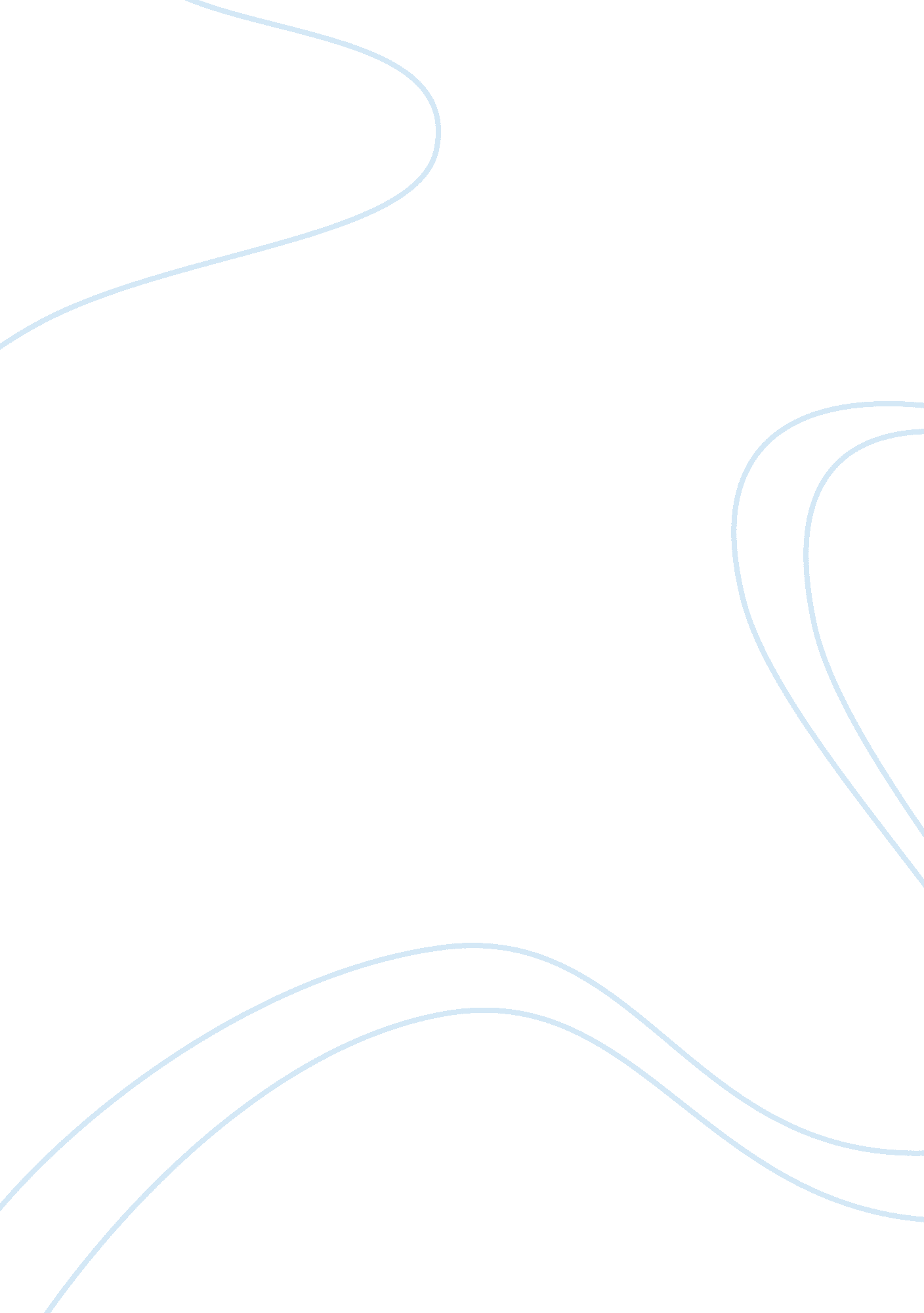 The assassination of julian assange essay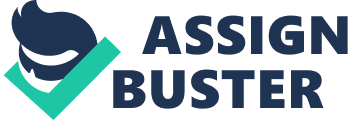 Wikileaks exist to bring important news and information to the public… so that readers and historians alike can see evidence of the truth. In May 2010, US President Barack Obama signed legislation intended to promote free press around the world. It requires the US department of state to expand its scrutiny on news media restrictions and intimidations. But when that freedom exposes controversial truths about the powers themselves we see the different side of the coin. You can expect the American government wanting to restrict information that doesn’t suit their purposes, because it’s going to affect their re-election chances or their job prospects. ”~Steven Haigh There is a video footage of the American military attacking the civilians in the Baghdad ignoring regulated shooting protocol. Collateral Murder The shocking footage caused immense embarrassment to the American Government and started a witch-hunt for those that are leaking it. I think Julian Assange should be assassinated actually…”~Tom Flanagan Wikileaks has created a backlash so great that some people have appeared on US nation television appealing for the assassination of Julian Assange.“ A dead man can’t leak stuff he is a traitor, a treasonist and has broken every law of the US, I’m not for the death penalty and if I’m not ought for the death penalty, someone ought to illegally shoot that son of a bitch. ~Bob Beckel It was US army soldier Bradley Manning who passed on the footage known as” collateral murder” to Wikileaks, for his exposure he was arrested, charged and detained in appalling conditions. Government accused him for sexual offences to fabricate him off the scene. Assange’s father: “ People alleged of murdering somebody can get bail and this man who is charged with nothing and for whom there is no crime or case against him… he must get bail. Despite several failed attempts, Assange is finally granted his appeal to his extradition to the Supreme Court. He has spent over 371 days under virtual house arrest on conditional bail. He has yet to be charged with any crime. Picture is an apocalyptic world is accompanied with this statement. Leaked emails between The bank of America and their lawyers Hunter and Williams reveal that the companies are willing to break the law to bring down Wikileaks. 